АДМИНИСТРАЦИЯЯРОСЛАВСКОГО МУНИЦИПАЛЬНОГО РАЙОНАПОСТАНОВЛЕНИЕ16.11.2022                                                                                                                            № 2561	О предоставлении субсидий организациям - победителям конкурсного отбора социально ориентированных некоммерческих организаций в 2022 годуВ целях реализации муниципальной целевой программы «Поддержка социально ориентированных некоммерческих организаций в Ярославском муниципальном районе» на 2020-2022 годы, в соответствии 
с постановлением Администрации ЯМР от 31.05.2021 № 1173 
«Об утверждении порядка предоставления на конкурсной основе субсидий из бюджета Ярославского муниципального района социально ориентированным некоммерческим организациям», на основании итогового протокола заседания комиссии по конкурсному отбору социально ориентированных некоммерческих организаций, претендующих на предоставление субсидии 
из бюджета Ярославского муниципального района от 27.10.2022 № 2, Администрация района п о с т а н о в л я е т:1. Предоставить в 2022 году по результатам конкурсного отбора субсидии на финансовую поддержку социально ориентированных некоммерческих организаций, осуществляющих свою деятельность на территории Ярославского муниципального района: 1.1. Общественное объединение Отделение ЯМР ЯО ЯООО «Ветеранов (пенсионеров) войны, труда, Вооруженных сил и правоохранительных органов:– 101 000 (сто одна тысяча) рублейза счет собственных средств бюджета Ярославского муниципального района;- 69 000 (шестьдесят девять тысяч) рублей за счет средств субсидии 
из бюджета Ярославской области бюджетам муниципальных районов 
и городских округов Ярославской области на реализацию муниципальных программ поддержки социально ориентированных некоммерческих организаций.1.2. Ярославская районная местная организации ЯО ОООО Всероссийское общество инвалидов:- 77 000 (семьдесят семь тысяч) рублейза счет собственных средств бюджета Ярославского муниципального района;- 53 000 (пятьдесят три тысячи) рублей за счет средств субсидии 
из бюджета Ярославской области бюджетам муниципальных районов 
и городских округов Ярославской области на реализацию муниципальных программ поддержки социально ориентированных некоммерческих организаций.1.3. Общественная организация «Национальная – культурная автономия татар ЯМР ЯО»:- 30 000 (тридцать тысяч) рублей за счет собственных средств бюджета Ярославского муниципального района;- 20 000 (двадцать тысяч) рублей за счет средств субсидии из бюджета Ярославской области бюджетам муниципальных районов и городских округов Ярославской области на реализацию муниципальных программ поддержки социально ориентированных некоммерческих организаций.1.4. Региональная общественная организация «Ярославская федерация спорта лиц с ограниченными возможностями здоровья»:- 60 000 (шестьдесят тысяч) рублей за счет собственных средств бюджета Ярославского муниципального района;- 40 541 (сорок тысяч пятьсот сорок один) рубль за счет средств субсидии из бюджета Ярославской области бюджетам муниципальных районов и городских округов Ярославской области на реализацию муниципальных программ поддержки социально ориентированных некоммерческих организаций.1.5. Автономной некоммерческой организации «Авиационный центр «Левцово»:- 59 000 (пятьдесят девять тысяч) рублей за счет собственных средств бюджета Ярославского муниципального района;- 41 000 (сорок одна тысяча) рублей за счет средств субсидии из бюджета Ярославской области бюджетам муниципальных районов и городских округов Ярославской области на реализацию муниципальных программ поддержки социально ориентированных некоммерческих организаций.1.6. ЯООО инвалидов «Поверь в себя»:- 53 000 (пятьдесят три тысячи) рублей за счет собственных средств бюджета Ярославского муниципального района;- 37 000 (тридцать семь тысяч) рублейза счет средств субсидии из бюджета Ярославской области бюджетам муниципальных районов и городских округов Ярославской области на реализацию муниципальных программ поддержки социально ориентированных некоммерческих организаций.2. Контроль за исполнением постановления возложить на заместителя Главы Администрации ЯМР по социальной политике Е.В. Мартышкину.3. Опубликовать постановление в газете «Ярославский агрокурьер».4. Постановление вступает в силу со дня подписания.ВРИО Главы Администрации ЯМР                                                                      А.Н. Кошлаков Заместитель Главы Администрации ЯМР по социальной политике________________ Е.В. Мартышкина"___"___________2022 г.Начальник управления финансов И социально-экономического развития района Администрации ЯМР ________________ Ю.С. Грибанова  "___"___________2022 г.Начальник управления правового обеспечения и муниципального заказа Администрации ЯМР ________________ О.Ю. Килипченко       "___"___________2022 г.Начальник  управлениямолодежной политики, спорта и туризмаАдминистрации ЯМР ________________ Е.С. Ларионова "___"___________2022 г.Рассылка:В дело – 1УМПСи Т –1 УФСЭР – 1 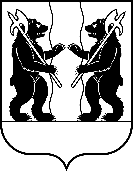 